Minnesota Golf Course Superintendents’ Association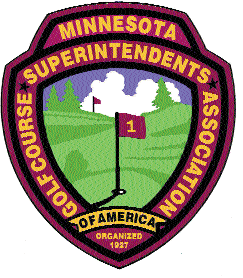 AFFILIATED WITH THE GOLF COURSE SUPERINTENDENTS ASSOCIATION OF AMERICAMEMBERSHIP APPLICATIONJANUARY 1, 2016 -- DECEMBER 31, 2016Name   	 Date   	Home  Address   	City  	State  	Zip Code  	Home  Phone   	Club/Company 	Club/Company Address  	City  	State  	Zip Code  	Business Phone  	Business Fax  	Mobile Phone  	E-mail    	Send mail to:        Home        Club/Company	Spouse’s Name  	Have you been a member of the Minnesota Golf Course Superintendents’ Association before?         Yes         NoAre you applying for reinstatement to the Minnesota Golf Course Superintendents’ Association?         Yes         NoAll  applicants for  Class A or SM  membership must also  be a member of the  Golf  Course Superintendents Association of America (GCSAA).Are you a current member of the GCSAA?    Yes, my GCSAA number is 	 If yes, how will you vote?      With Chapter      Individually    My GCSAA membership is being processed    No, I am not a member of GCSAADo you have a state pesticide applicators license?     No       Yes, my license number is 	I am applying for  Class:     Class A ($150)      Class SM ($150)      Class C ($150)      Class D ($125)      Class E (NC)      Associate ($150)      Affiliate ($225)      Student ($70)     Facility Membership ($150)m	nPresent employment position 	Length of service in present position 	Mandatory  short  resume  of  applicant’s  past  employment  or  educational  background: 	Continued on Back >CODE  OF ETHICSThis code is established to promote and maintain the highest professional standards of service and conduct among the membership of MGCSA. Steadfastly maintaining these principles will accrue to the membership a level of recognition and respect justly deserved of those who come into contact with any member. Through high regard for, and a strong enforcement of the code, membership in this Association will be deemed a sig- nificant indicator of individual responsibility, character and professionalism.AS A MEMBER OF THE MINNESOTA GOLF  COURSE SUPERINTENDENTS' ASSOCIATION I ACCEPT AND  FULLY AGREE TO ABIDE BY  THIS  CODE  AND  PLEDGE MYSELF TO:1.        Recognize and discharge all my responsibilities and duties in such a fashion as to be a credit to this Association and profession.2.        Practice and insist upon sound business and turf management principles in exercising the responsibilities of my position.3.        Utilize every practical opportunity to expand my professional knowledge, thereby improving myself and my profession.4.	Maintain the highest standards of personal conduct to reflect credit and add to the stature of the profession of golf course superintendency.5.	Base endorsements, either written or verbal by means of any medium, strictly upon satisfactory personal experiences within the item identified.6.	Refrain from encouraging or accepting considerations of any value without the express understanding of all parties that said consideration is available to all in similar circumstances, and that no actions shall be forthcoming as a result of acceptance.7.	Recognize and observe the highest standards of integrity in my relationship with fellow golf course superintendents and others associated with the profession and industry.8.	Assist my fellow superintendents in all ways consistent with my abilities, only when called upon to do so and with the incumbent superintendent's knowledge, participation and acceptance.9.        Abstain from the debasement of, or encroachment upon, the professional reputation, practice or employment of another superintendent.10.	Lend my support to, and actively participate in, the efforts of my local chapter and national association to improve public understanding and recognition of the profession of golf course superintendency.11.      Abstain from any exploitation of my Association, industry or profession.12.      Present information and participate as a witness in all proceedings to which there exists evidence of a violation of thisCode of Ethics.Each  applicant for  membership in the  Association shall furnish satisfactory evidence of his/her qualifications to the  Executive Board by completing all items on the application form including a recommendation or attest from one qualified member of MGCSA. The appli- cant  must mail this form and  the  appropriate yearly dues  to  the  Membership Chairman. These steps must be  completed within six months of date  of application or  the  application will be destroyed and  no  moneys refunded. The  individual attesting this application must be willing to lend  verbal support to this applicant.I hereby apply for membership in the Minnesota Golf Course Superintendents’ Association and promise to abide by all the bylaws and rules of the association.Applicant’s  Signature                                                                                                                               Date                                                               This applicant attested by 	MGCSA Class 	Representing  (Club/Firm/School) 	Phone 	Amount Enclosed: $ 	payable to Minnesota Golf Course Superintendents’ Association. One year’s dues must accompany this application. Refunds made if applicant is not accepted. $20 of each membership dues applies towards the association’s Hole Notes subscription.MEMBERSHIP YEAR: JANUARY 1, 2015 - DECEMBER 31,  2015METHOD OF PAYMENT: 	c  Check Enclosed	c  Visa	c  MasterCard	c DiscoverName:  	(as it appears on credit card)Card Number:  	Security Code:  	Expiration Date:  	Authorized  Signature:   	Make check payable to MGCSA and mail to:Minnesota Golf  Course Superintendents’ Association 	10050 204th Street North Forest Lake, MN 55025 	FOR  OFFICE USE  ONLYDate application was received 	Check # 	Date approved 	Authorized signature                                                                                                                                            Date                                        Check Amount                                                              Check Number                                                              Date                                        Bank                                                                    Account                                                                      Location                                              